VILKAVIŠKIO VYSKUPIJOS MINISTRANTŲ,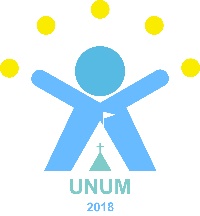 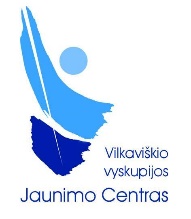 ADORUOTOJŲ IR GIEDOTOJŲ STOVYKLAUNUM2018 m. liepos 23–29 d.Nemunaičio stovyklavietėje (Alytaus raj., LT64205)STOVYKLAUTOJO REGISTRACIJOS ANKETA IR TĖVŲ / GLOBĖJŲ SUTIKIMASAš,......................................................................................................... (tėvų / globėjų vardas ir pavardė)sutinku su aukščiau nurodytomis VILKAVIŠKIO VYSKUPIJOS MINISTRANTŲ, ADORUOTOJŲ IR GIEDOTOJŲ STOVYKLOS UNUM, vyksiančios 2018 m. liepos 23–29 d. Nemunaityje, taisyklėmis ir leidžiu ............................................................ dalyvauti stovykloje.       (stovyklautojo vardas ir pavardė)Šiuo sutikimu patvirtinu, jog organizacinė komanda, esant reikalui, turi teisę stovyklautojui suteikti pirmąją medicinos pagalbą. Sutinku / nesutinku, kad mano vaikas būtų fotografuojamas, filmuojamas. Sutinku / nesutinku, kad fotografuota ar filmuota medžiaga būtų naudojama Jaunimo centro veiklai pristatyti be atskiro mano sutikimo. Šį dokumentą būtina pristatyti į Vilkaviškio vyskupijos Jaunimo centrą (J. Bendoriaus g. 3, Marijampolė) iki 2018 m. liepos 10 d.STOVYKLOS TAISYKLĖS: 1. Stovyklos organizacinė komanda yra atsakinga už stovyklos organizavimą, jos programą bei stovyklautojų saugumą. Visi stovyklautojai turi laikytis vyr. vadovo bei kitų vadovų nurodymų. 2. Visi stovyklautojai turi laikytis dienotvarkės, išskyrus tuos atvejus, kai vyr. vadovas nusprendžia kitaip. 3. Nei vienas stovyklautojas negali išeiti už stovyklavietės ribų be vyr. vadovo leidimo. 4. Stovyklautojams neleidžiama išeiti iš gyvenamųjų patalpų be jas prižiūrinčių vadovų žinios po to, kai stovyklavietėje išjungiamos šviesos bei privaloma laikytis poilsio režimo. 5. Stovykloje yra draudžiama naudoti fejerverkus, žvakes, degtukus, žiebtuvėlius, radiją, CD grotuvus, MP3 ir MP4 muzikos grotuvus, nešiojamuosius bei planšetinius kompiuterius. 6. Draudžiama vartoti alkoholį ar narkotikus, rūkyti, šiukšlinti. Pastebėję stovyklautoją rūkant, vartojant narkotikus ar alkoholį, apie tai informuojami stovyklautojo tėvai / globėjai ir klebonas, o stovyklautojas pašalinamas iš stovyklos. 7. Stovyklautojo apranga turi būti santūri (sijonas, šortai – iki kelių), tinkama sportui, šventimui ir iškyloms. Berniukams – marškinėliai bent trumpomis rankovėmis, mergaitėms – suknelė ar sijonas, kurių ilgis ne trumpesnis kaip iki kelių) arba ilgos kelnės, palaidinukė (bent trumpomis rankovėmis ir dengianti visą pilvą, santūria iškirpte). 8. Nepadorus, nepagarbus ar grubus elgesys ir pokalbiai tarp stovyklautojų nebus toleruojami. 9. Berniukams draudžiama būti mergaičių kambariuose, o mergaitėms – berniukų. 10. Griežtai draudžiama maudytis atviruose vandens telkiniuose be atsakingo vadovo leidimo ir priežiūros. 11. Gyvenamosiose ir bendrojo naudojimo patalpose privaloma laikytis tvarkos. 12. Šv. Mišių metu privalu laikytis rimties ir aktyviai dalyvauti liturgijoje. 13. Visų užsiėmimų ir šv. Mišių metu mobilieji telefonai privalo būti išjungti. 14. Stovyklautojai už savo daiktus atsako patys. 15. Stovykloje savavališkai pasisavinti bendro naudojimo ar kito stovyklautojo daiktus griežtai draudžiama. 16. Stovyklautojas privalo laikytis higienos taisyklių. 17. Tualetai bei dušai yra bendri, todėl juos reikia naudoti tvarkingai. 18. Tėvai ar globėjai vaikus gali lankyti tik laisvalaikio metu netrukdant vaikui dalyvauti stovyklos programoje. Nepaisant to, rekomenduojame pailsėti nuo vaikų ir jiems leisti pailsėti nuo Jūsų. 19. Pažeidusieji šias taisykles vyr. vadovo sprendimu pašalinami iš stovyklos. Tokiu atveju dalyvio įnašas nėra grąžinamas. 20. Neatvykus į stovyklą įnašas nėra grąžinamas.Aš, ____________________________________________________,(stovyklautojo vardas, pavardė)Su taisyklėmis susipažinau, supratau ir įsipareigoju visos stovyklos metu jų laikytis. 2018 m. …….....…. mėn. …… d. parašas _____________Aš, ____________________________________________________, (vieno iš tėvų/ globėjų vardas, pavardė)Su taisyklėmis susipažinau. Dėl nelaimingo atsitikimo ar incidento, įvykusio dėl netinkamo savo sūnaus / dukros / globotinio elgesio, pretenzijų renginio organizatoriams, vadovams ir administracijai neturėsiu. Įsipareigoju atlyginti tyčiniais ir aplaidžiais veiksmais padarytus nuostolius. 2018 m. ……......…. mėn. …… d. parašas _____________Stovyklautojo vardasStovyklautojo pavardėStovyklautojo lytisStovyklautojo gimimo dataStovyklautojo telefono numerisStovyklautojo elektroninio pašto adresasStovyklautojo gyvenamosios vietos adresasParapija, kurioje stovyklautojas gyvenaParapijos klebono vardas, pavardė ir parašasStovyklautojo tėvų (globėjų) vardai ir pavardėsStovyklautojo tėvų (globėjų) telefono numerisSpecialieji stovyklautojo poreikiai (vegetaras, tam tikros ligos (astma, alergija ir kt.), vartojami vaistai ir t.t.), į kuriuos turime atkreipti dėmesį, siekdami tinkamai pasirūpinti stovyklautojuTėvų / globėjų parašasStovyklautojo parašasData